ΕΛΛΗΝΙΚΗ ΔΗΜΟΚΡΑΤΙΑ ΝΟΜΟΣ ΛΑΣΙΘΙΟΥ ΔΗΜΟΣ ΣΗΤΕΙΑΣ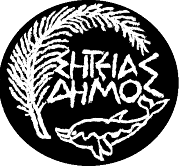 ΔΗΜΟΤΙΚΟΣ ΟΡΓΑΝΙΣΜΟΣ ΚΟΙΝΩΝΙΚΟΠΟΛΙΤΙΣΤΙΚΗΣ ΑΝΑΠΤΥΞΗΣΣΗΤΕΙΑΣ (Δ.Ο.Κ.Α.Σ.)ΣΥΣΤΗΜΑ ΜΟΡΙΟΔΟΤΗΣΗΣ ΕΓΓΡΑΦΩΝ ΣΤΟΥΣ ΠΑΙΔΙΚΟΥΣ ΣΤΑΘΜΟΥΣ ΤΟΥ ΔΗΜΟΥ ΣΗΤΕΙΑΣ ΓΙΑ ΤΟ ΣΧ. ΕΤ. 2022-2023Προκειμένου να διασφαλιστεί η απόλυτη διαφάνεια και αντικειμενικότητα στον τρόπο κατάταξης και επιλογής των παιδιών αλλά και για να αποφευχθεί κάθε πιθανότητα αδικίας ή αλλοίωσης του κοινωνικού χαρακτήρα του θεσμού των Δημοτικών Παιδικών Σταθμών η επιλογή των παιδιών που θα εγγράφονται σε αυτούς θα γίνεται με κριτήρια αυστηρά , προσδιορισμένα βάση μορίων που θα υπολογίζονται με βάση την κοινωνική , οικονομική και εργασιακή κατάσταση της οικογένειας του παιδιού σύμφωνα με την υπ' αριθμ. 37/2022 απόφαση του Δ.Σ. του Δ.Ο.Κ.Α.Σ..Τα κριτήρια και η μοριοδότησή τους είναι τα εξής:2.Σε περίπτωση ισοψηφίας στα μόρια των αιτήσεων η επιλογή θα πραγματοποιείται κατόπιν κληρώσεως της αρμόδιας επιτροπής επιλογής νηπίων.Ο Πρόεδρος του Δ.Ο.Κ.Α.Σ.Κωνσταντίνος Λυμπερίου.ΚΟΙΝΩΝΙΚΑ ΚΡΙΤΗΡΙΑΜΟΡΙΑΜονογονεϊκή οικογένεια (γονείς άγαμοι, διαζευγμένοι, σε χηρεία)30Οικογένεια με μέλος ΑμεΑ έως και 67%20Οικογένεια με μέλος ΑμεΑ άνω του 67%30Αριθμός ανήλικων τέκνων στην οικογένεια5 μόρια για κάθε τέκνοΓονέας μαθητής Δευτεροβάθμιας και Μεταδευτεροβάθμιας Εκπαίδευσης ( Δημόσιο ΙΕΚ)20Γονέας φοιτητής Τριτοβάθμιας Εκπαίδευσης (1ου πτυχίου)20Πατέρας στρατεύσιμος - φυλακισμένοι γονείς30ΟΙΚΟΝΟΜΙΚΑ ΚΡΙΤΗΡΙΑΜΟΡΙΑΈως 7.000€207.001,00 € έως 20.000,00 €1520.001,00 € έως 40.000,00 €1040.001,00 € έως 50.000,00 €550.000,00 € και πάνω0ΕΡΓΑΣΙΑΚΗ ΚΑΤΑΣΤΑΣΗΜΟΡΙΑΔύο γονείς εργαζόμενοι30Εργαζόμενη μητέρα μονογονεϊκής οικογένειας25Άνεργη μητέρα μονογονεϊκής οικογένειας20Εργαζόμενος ο ένας εκ των δύο γονέων (ανεργία ο άλλος γονέας)10 μόρια συν 1 μόριο ανά μήνα με ανώτατοόριο τους 12 μήνεςΔύο γονείς άνεργοι5 μόρια συν 1 μόριο ανά μήνα με ανώτατοόριο τους 12 μήνεςKOIΝΩΝΙΚΟ ΠΕΡΙΣΤΑΤΙΚΟ40ΕΠΑΝΕΓΓΡΑΦΗ45